Publicado en Salamanca el 08/11/2018 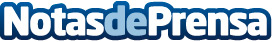 Neathea: el secreto de belleza de Cleopatra que contribuye a la biodiversidadLa emprendedora Elsa García ha puesto en marcha esta marca de cosmética y nutrición biológicas con leche de burra; un proyecto sostenible, respetuoso con el medioambiente y que ayuda a conservar una especie en peligro de extinción. Este proyecto emprendedor recibió asesoramiento e impulso en el primer Espacio Coworking EOI Salamanca, desarrollado por EOI y cofinanciado por el FSE y el Ayuntamiento de la localidadDatos de contacto:Carolina PradaDepartamento de Comunicación EOI91 207 03 80Nota de prensa publicada en: https://www.notasdeprensa.es/neathea-el-secreto-de-belleza-de-cleopatra-que Categorias: Nutrición Moda Castilla y León Ecología Emprendedores Belleza Oficinas Biología http://www.notasdeprensa.es